Чек-лист домашних дел 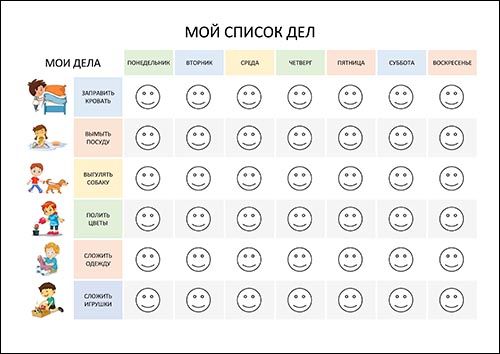 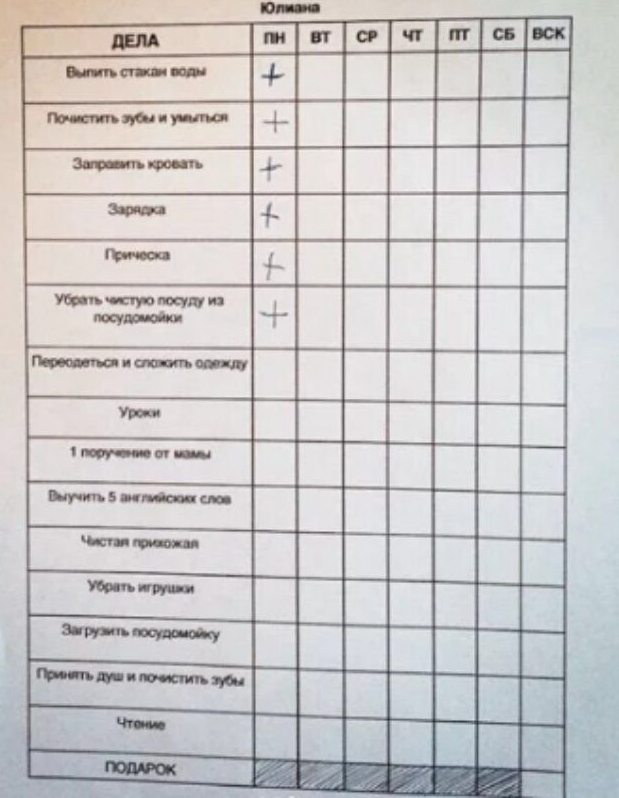 С помощью семейных обязанностей мы помогаем детям стать более организованными, позже этот навык переносится на учебу, работу, а также планирование своей жизни.Запись на консультацию:- по телефонам:+7(34394)3-96-83+8(950)540-63-47- по электронной почте: kr.scool-cons@yandexГБОУ СО «Красноуфимская школа-интернат»Консультационный пункт оказания услуг психолого-педагогической, методической, консультативной помощи родителям (законным представителям) детей от рождения до 18 лет.Домашние обязанности ребенка.             Учитель-дефектолог: Белова Марина                                                      Владиславовна